ΕΡΓΑΣΤΗΡΙΟΚΑΛΛΙΕΡΓΕΙΑΣΔΕΞΙΟΤΗΤΩΝ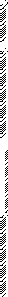 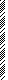 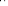 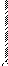 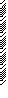 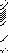 Δεξιότητες στόχευσης του εργαστηρίου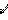 Α) Δεξιότητες 21ου αιώνα (4cs)Δημιουργικότητα, Επικοινωνία, Κριτική σκέψη, Συνεργασία Ψηφιακή επικοινωνία, Ψηφιακή συνεργασία, Ψηφιακή δημιουργικότητα, Ψηφιακή κριτική σκέψη, Συνδυαστικές δεξιότητες ψηφιακής τεχνολογίας, επικοινωνίας και συνεργασίας)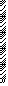 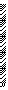 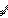 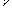 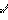 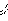 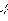 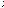 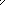 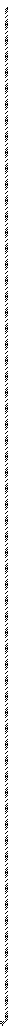 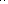 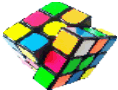 Εκπαιδευτικό Υλικό/ Συνδέσεις/Δημιουργία ομιλούμενου avatar χαρακτήρα:https://l-www.voki.com/site/createΔημιουργία εννοιολογικού χάρτη μέσω της εφαρμογής kidspiration https://kidspiration.software.informer.com/%CE%9B%CE%AE%CF%88%CE%B7/Φτιάχνω τη δική μου διατροφική πυραμίδα (Φωτόδεντρο)http://photodentro.edu.gr/lor/handle/8521/3685Εκπαιδευτικά ψηφιακά σενάρια από το αποθετήριο του Αισώπουhttp://aesop.iep.edu.gr/node/7622/2174/#question8389Διαδραστικά παιχνίδια (Αίσωπος)http://aesop.iep.edu.gr/node/14205/3620/#question14212	Άσκηση εμπέδωσης (Φωτόδεντρο): Πότε είναι η καλύτερη εποχή για ένα φρούτο; http://photodentro.edu.gr/lor/r/852 1/5057Εκπαιδευτικό βίντεο «παιδική παχυσαρκία.wmv» (youtube) (https://www.youtube.com/watch?v=vca4IEE3lec)Παιδικό τραγούδι το «χοντρό μπιζέλι» (μουσικοκινητική άσκηση)(http://www.youtube.com/watch?v=q-3ZGfjc5ZE (youtube)Διατροφικές επιλογές (Αίσωπος)http://aesop.iep.edu.gr/node/14205/3619/#question14207Διαδραστικό βίντεο (Αίσωπος)http://aesop.iep.edu.gr/node/14205/3621Δημιουργία σταυρόλεξουhttps://crosswordlabs.com/Βιβλίο :Τσακίρη - Παπαθανασίου Λητώ «Η κυρά Διατροφή πρώτη στη μαγειρική!» εκδόσεις Τζιαμπίρης-Πυραμίδα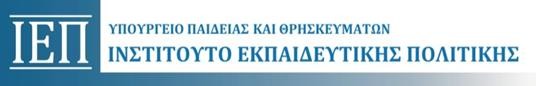 ΕΡΓΑΣΤΗΡΙΑ ΔΕΞΙΟΤΗΤΩΝΘΕΜΑΤΙΚΗ ΕΝΟΤΗΤΑ: ΖΩ ΚΑΛΥΤΕΡΑ – ΕΥ ΖΗΝ1. Υγεία                                       «Χτίζω σωστά εμένα»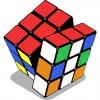 Δέσποινα Λεβίδη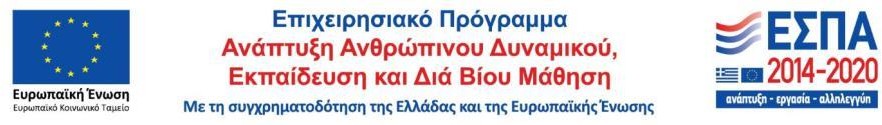 ΣΧΟΛΕΙΟ4ο Δημοτικό Σχολείο Χίου4ο Δημοτικό Σχολείο ΧίουΤΜΗΜΑ Α’ τάξηΣΧΟΛ.ΕΤΟΣ:2021-22Θεματική1. Ζω καλύτερα – Ευ Ζην1. Ζω καλύτερα – Ευ ΖηνΥποθεματικήΥΓΕΙΑΤΑΞΗΤΑΞΗΑ Δημοτικού αρ. μαθητών-τριών 14Α Δημοτικού αρ. μαθητών-τριών 14Α Δημοτικού αρ. μαθητών-τριών 14ΤίτλοςΤίτλοςΧτίζω σωστά εμέναΧτίζω σωστά εμέναΧτίζω σωστά εμένα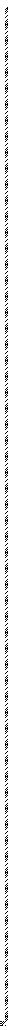 Β)Δεξιότητες ΖωήςΑυτομέριμνα,	Κοινωνικές		δεξιότητες, Ενσυναίσθηση		και	Ευαισθησία, Προσαρμοστικότητα, ΥπευθυνότηταΓ) Δεξιότητες της τεχνολογίας, της μηχανικής και της επιστήμηςΠληροφορικός γραμματισμός, Ψηφιακός γραμματισμός, Δεξιότητες δημιουργίας καιδιαμοιρασμού ψηφιακών δημιουργημάτων,Δεξιότητες ανάλυσης και παραγωγήςπεριεχομένου σε έντυπα και ηλεκτρονικά μέσα, Δεξιότητες διεπιστημονικής καιδιαθεματικής χρήσης των νέων τεχνολογιών)Δ) Δεξιότητες του νουΟργανωσιακή σκέψη, Μελέτη περιπτώσεων και Επίλυση προβλημάτων, Κατασκευές, παιχνίδια, εφαρμογές, Ρουτίνες σκέψης και αναστοχασμόςYποθεματική: «ΥΓΕΙΑ: Διατροφή -Αυτομέριμνα,Οδική Ασφάλεια»Σύνδεση με τη ΒασικήΘεματικήΠροσδοκώμενα μαθησιακάαποτελέσματαΕργαστήριο/τίτλοςΔραστηριότητες – (ενδεικτικές)Ο μαθητής/ρια καθίσταται ικανός/ή:να αναπτύσσει τηναυτοπειθαρχία, τη θέλησης της υπευθυνότητας, τησυνεργασίας και τη ομαδικότητας.να αναπτύξει δεξιότητες συνεργασίας καιαλληλοβοήθειας και επικοινωνίαςνα καλλιεργήσει την κριτική του/της σκέψη,να ενσωματώσει τησωματική δραστηριότητα στην καθημερινότητάτου/της για τη διατήρηση της καλής υγείαςΦτιάχνουμε τους κανόνες τηςομάδας –Συμβόλαιο τάξης1Τα παιδιά μαζεύονται σε κύκλο και σε ένα χαρτί του μέτρουγράφουν τους κανόνες,συνάπτοντας το συμβόλαιο της τάξης. Μέσα από διάφορες δραστηριότητες ο εκπαιδευτικός  προσπαθεί να βοηθήσει τα παιδιά νασυνειδητοποιήσουν τησημαντικότητας της διατροφής στη συνολικής μας υγεία, της επιλογής τροφίμων με υψηλή διατροφική αξία, την αποφυγή τροφίμων με χαμηλή διατροφική αξία, τη συμμετοχή σε προγράμματα άσκησης και φυσικής δραστηριότητας.Αξιολόγηση-Αναστοχασμός:Οι μαθητές καλούνται νααποτυπώσουν ζωγραφίζοντας μια χαρούμενη ή λυπημένη φατσούλα πώς τους φάνηκε το εργαστήριο και τι έμαθαν από αυτό.Ο μαθητής/ρια καθίσταται ικανός/ή:να κατανοήσει τηνπροέλευση των τροφών, την αξία τους και τις επιδράσεις τους στην υγεία.να ευαισθητοποιηθεί σεζητήματα διατροφής, όπως η μεσογειακή.προάσπιση της σωματικής και της ψυχικής τους υγείας, καλλιεργώντας παράλληλα διατροφική συνείδηση.Από πού προέρχεται το αγαπημένο μου φαγητό;(Προέλευση των τροφών)2Ο εκπαιδευτικός ζητά από τα παιδιάνα ζωγραφίσουν το αγαπημένο τους φαγητό και να τοπαρουσιάσουν στην τάξη. Όσα έχουν ζωγραφίσει το ίδιο,δημιουργούν μια ομάδα. Με αυτόν τον τρόποπαρουσιάζονται καιπαρατηρούνται οι διατροφικές συνήθειες των παιδιών.Παρουσίαση του βιβλίου «Η κυρά Διατροφή –πρώτη στημαγειρική» το οποίο λειτουργεί ως προοργανωτής ώστε ναεμπλέξει τους μαθητές άμεσα στο περιεχόμενο τουπρογραμμάτος.Δημιουργία εννοιολογικού χάρτη μέσω της εφαρμογήςkidspiration για τις υγιεινές και μη τροφές https://kidspiration.software.inf ormer.com/%CE%9B%CE%AE%C F%88%CE%B7/Αξιολόγηση-ΑναστοχασμόςΔημιουργία μηνυμάτων για τη Μεσογειακή και ισορροπημένη διατροφή χρησιμοποιώντας με χαρτάκια post-it. («τρώω λίγα λιπαρά», «αποφεύγω τα γλυκά», «Δεν ξεχνώ τα λαχανικά» κλπ.)Ο μαθητής/ρια καθίσταται ικανός/ή:να κατατάσσει τα τρόφιμα στις διάφορες ομάδες τροφίμωνγνωριμία με την υγιεινή διατροφή και την πυραμίδα ισορροπημένης διατροφής.εξοικείωση με τις βασικές μορφές ψηφιακήςπληροφορίας (κείμενο, εικόνα, ήχος)να αναφέρει τα κυριότερα χαρακτηριστικά τηςισορροπημένης διατροφήςνα κατατάσσει τις τροφές σε ανθυγιεινές και μηνα αναγνωρίζει τη θρεπτική αξία των τροφών και τησημασία τους στη διατροφήνα διηγούνται εμπειρίες.να συμμετέχουν σε συζητήσεις και ναχρησιμοποιούν στρατηγικές για να δηλώσουν τησυμφωνία ή τη διαφωνία τους με το συνομιλητή τους.Να εμπλουτίζουν τονπροφορικό τους λόγο με νέες λέξεις.Να αντιλαμβάνονται τη μεταφορική χρήση του λόγουΔιατροφική πυραμίδα -ομάδες τροφίμων3Εκτύπωση και διαμοιρασμός παιδικής πυραμίδας τηςμεσογειακής διατροφής. (φύλλο εργασίας Α4).https://images.app.goo.gl/JeX5 8AVAsBgCAU9u9Συζήτηση και ανακεφαλαίωση των όσων ειπώθηκαν στοπροηγούμενο εργαστήριο περί διατροφικών συνηθειών κλπ.Μουσικοκινητικό παιχνίδι «ο Τάκης ο Ρομποτάκης»: Ο/η εκπαιδευτικός καλεί τους/ιςμαθητές/τριες να κινηθούν στον χώρο ακούγοντας το ντέφι ή χτυπώντας παλαμάκια.Εναλλάσσουν αργούς και γρήγορους ρυθμούς μεπαραγγέλματα πουπαραπέμπουν στην ενέργειαπου έχει ο Τάκης ο Ρομποτάκης όταν έχει καύσιμο. Π.χ. « Όταν ο Τάκης πεινάει, περπατάμεαργά, είμαστε νηστικοί», «Όταν ο Τάκης τρέχει, περπατάμεγρήγορα, έχουμε φάει καλό πρωινό και ο ίδιοι».Άσκηση εμπέδωσης: φτιάχνω τη δική μου διατροφική πυραμίδα http://photodentro.edu.gr/lor/ handle/8521/3685Αξιολόγηση-Αναστοχασμός Άσκηση ομαδικής διατροφήςhttp://aesop.iep.edu.gr/node/7 622/2174/#question8389Ο μαθητής/ρια καθίσταται ικανός/ή:να ευαισθητοποιηθείσχετικά με την κατανάλωση τοπικών και εποχιακώνπροϊόντων.να αναπτύσσει δεξιότητες χρήσης ποντικιού (ή οθόνης αφής)να αναπτύσσει δεξιότητα επεξεργασίας κειμένουνα εκφράζεταιδημιουργώντας ψηφιακά κείμενα	γνωριμία με τα φρούτα που παράγονται στην Ελλάδα κάθε εποχήνα συμμετέχει σε ομαδικές δραστηριότητες και λήψη συλλογικών αποφάσεων.Εποχιακά φρούτα- λαχανικά4Δημιουργία θεατρικού παιχνιδιού ως έναυσμα ενδιαφέροντοςΟ/Η εκπαιδευτικός χωρίζει τους μαθητές σε ομάδες. Η κάθε ομάδα αναλαμβάνει νασυγκεντρώσει στοιχεία από το διαδίκτυο σχετικά με την κατηγορία του τροφίμου που επέλεξε και να καταγράψει τις πληροφορίες σε επεξεργαστή κειμένου. Ένας μαθητήςαναλαμβάνει την καταγραφή των πληροφοριών στονεπεξεργαστή κειμένου.Βρίσκουν εικόνες για τα τρόφιμα από το διαδίκτυο, τις εκτυπώνουν και δημιουργούν μία αφίσα σχετικά με το είδος της κατηγορίας τους. Όταν ολοκληρωθεί η διαδικασία η κάθε ομάδα παρουσιάζει την εργασία της. Οι αφίσεςμπορούν να φωτογραφηθούν και να αναρτηθούν στηνιστοσελίδα του σχολείου (εάν υπάρχει). Στο τέλος της διαδικασίας οι μαθητές χορεύουν παραδοσιακούςχορούς που έχουν σχέση με τα φρούτα και τα λαχανικά.Αξιολόγηση-Αναστοχασμός Πότε είναι η καλύτερη εποχή για ένα φρούτο; http://photodentro.edu.gr/lor/r/852 1/5057Ο μαθητής/ρια καθίσταται ικανός/ή:να κατανοήσει τησημαντικότητας της διατροφής στη συνολικής του/της υγείανα επιλέγει τρόφιμα με υψηλή διατροφική αξίανα συμμετέχει σεπρογράμματα άσκησης και φυσικής δραστηριότηταςΝα συνειδητοποιήσει την αναγκαιότητα του νερού στον οργανισμό του/της.Να διερευνά τις εκφραστικές δυνατότητες του σώματος σε σχέση με το χώρο και τους άλλουςνα τραγουδά τραγούδια κατάλληλα για την ηλικία του/τηςνα εκφράζει στοιχεία του ρυθμού μέσω της κίνησης.Νερό, υγιεινή διατροφή και άσκηση: To τρίπτυχο της επιτυχίας!5Οι μαθητές ενημερώνονται από την κα. Κέλλυ Μελιτζάνη, για την αξία της υγιεινής διατροφής, διατροφολόγο, για την παιδικήπαχυσαρκία παρακολουθώντας το βίντεο «παιδικήπαχυσαρκία.wmv» (https://www.youtube.com/wat ch?v=vca4IEE3lec)και διαβάζουν το κείμενο που παρατίθεται στη σελίδα. Μετάαπό συζήτηση, αποφασίζουν να εντάξουν τη σωματική άσκηση στην καθημερινή τουςδραστηριότητα. Ξεκινούν τραγουδώντας και χορεύοντας το «χοντρό μπιζέλι» (μουσικοκινητική άσκηση) (http://www.youtube.com/watc h?v=q-3ZGfjc5ZE)Γίνεται αναφορά και στην αξία του νερού. Ενυδατώνουμεπάντα τον οργανισμό μας.https://youtu.be/vHApTRvbJCw	Κατηγοριοποίηση των τροφών σε οικογένειες με βάση ταθρεπτικά τους συστατικά,Αναπτυξη δεξιότητας διαλογής θρεπτικών τροφών στη σωστή συχνότητα,Ενημέρωση για τις βιταμίνες των φρούτων και τωνλαχανικώνΔιαδραστικά παιχνίδια http://aesop.iep.edu.gr/node/1 4205/3620/#question14212Αξιολόγηση-ΑναστοχασμόςΔιατροφικές επιλογές http://aesop.iep.edu.gr/node/1420 5/3619/#question14207Ο μαθητής/ρια καθίσταται ικανός/ή:Να συντάσσει έναισορροπημένο διαιτολόγιοΝα αξιολογεί ένα διαιτολόγιο ως προς ταβασικά χαρακτηριστικά της ισορροπημένης διατροφήςΝα δημιουργήσει ένα εβδομαδιαίο πρόγραμμα υγιεινής διατροφήςΝα αναπτύσσει δεξιότητες ώστε να κατατάσσει, να επεξεργάζεται και να αξιολογεί τις πληροφορίεςκαι να συνειδητοποιεί τους κινδύνους που απειλούν την υγεία του/της.Γίνομαιδιαιτολόγος για μια μέρα!6Τα παιδιά καλούνται ναεπαληθεύσουν την κατάκτηση των προηγούμενων δεξιοτήτων με τη δραστηριότητα του«πιάτου της υγιεινής διατροφής», όπου θα πρέπει να βρουν τι θα πρέπει να περιέχει και σε τι ποσοστό. Με λίγαλόγια, να το «γεμίσουν» με φαγητό. Η συγκεκριμένη άσκηση μπορεί να γίνει μεζωγραφική ή με κολάζ, αλλά και από το παρακάτω διαδραστικό βίντεο. http://aesop.iep.edu.gr/node/1 4205/3621 Έτσι, διαπιστώνουμε αν τα παιδιά έχουντροποποιήσει τις επιλογές τους σχετικά με τη διατροφή.Αξιολόγηση-ΑναστοχασμόςΤο εργαστήριο ολοκληρώνεται με τη σύνταξη ενός ημερήσιου διατροφολογίου, (excel ή κολαζ) από τους μικρούς μας ειδικούς επιστήμονες!Ο μαθητής/ρια καθίσταται ικανός/ή:να θέτει συμβουλές για την καλή υγείανα μεταβάλει σταδιακά τις διατροφικές του/τηςσυνήθειες.να αξιοποιεί τα ψηφιακά εργαλείανα εκφράζεταιδημιουργώντας ψηφιακά κείμεναΑξιολόγηση7Πραγματοποιούνται διαδραστικές ασκήσειςαξιολόγησης για την αποτίμηση του προγράμματος καιαυτοαξιολόγησης: Η κάθε ομάδα μπορεί να δημιουργήσει σταυρόλεξα σχετικά με τηνθεματική κατηγορία που είχε επιλέξει. Με τον τρόπο αυτό θα αξιολογηθεί εάν οι μαθητές κατανόησαν τη σημασία τηςυγιεινής διατροφής. Τα σταυρόλεξα αφούδημιουργηθούν μπορούν να εκτυπωθούν και να μοιραστούν στους μαθητές για να τααπαντήσουν.https://crosswordlabs.com/Οι μαθητές κατασκευάζουν ένα ποστερ από εικόνες (κολαζ), δίνοντας μικρές συμβουλές για την καλή υγεία.Η διάχυση των αποτελεσμάτων μπορεί να υλοποιηθεί με έναθεατρικό δρώμενο (Ο χορός των Βιταμίνων και η παραμυθένια φρουτοσαλάτα) και τηνδημιουργία ενός ψηφιακού παραμυθιού,μέσω τουψηφιακού εργαλείου https://www.storyjumper.com/ με τα έργα των παιδιών από όλα τα προηγούμεναεργαστήρια και και τον Ρούλη πρωταγωνιστή.Δημιουργία ψηφιακού παραμυθιούhttps://www.storyjumper.com/Φορείς και άλλες συνεργασίες που θα εμπλουτίσουν το πρόγραμμά μαςΣτα πλαίσια του προγράμματος Χρησιμοποιήθηκαν:η πλατφόρμα moodle του ΙΕΠ, αξιοποιώντας το επιμορφωτικό υλικό των εργαστηρίων	των	πιλοτικών	προγραμμάτων https://elearning.iep.edu.gr/study/course/view.php?id=327Η πλατφόρμα των ψηφιακών εκπαιδευτικών σεναρίων του ΙΕΠ «ΑΙΣΩΠΟΣ»http://aesop.iep.edu.gr/Το Φωτόδεντρο http://photodentro.edu.gr/ΔΙΑΧΥΣΗ ΠΡΟΓΡΑΜΜΑΤΟΣ: Ιστοσελίδα σχολείου Δίκτυο σχολείων ASPnet UNESCO (είμαστε μέλη)E-twinning